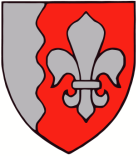 JÕELÄHTME VALLAVALITSUS	Vastavalt nimekirjale							15.02.2017 nr 7-2/599-1Jõelähtme valla üldplaneeringu kooskõlastamiseks esitamineJõelähtme valla üldplaneeringu koostamine ja üldplaneeringu keskkonnamõju strateegiline hindamine algatati Jõelähtme Vallavolikogu 30.05.2012 otsusega nr 294. Jõelähtme valla üldplaneeringu eskiis oli avalikul väljapanekul 16.11.-30.11.2015. Peale avalikke arutelusid 30.11.2015 Loo Kultuurikeskuses, 01.12.2015 Neeme rahvamajas ja 02.12.2015 Kostivere Kultuurimõisas täiendati üldplaneeringu eskiislahendust ja keskkonnamõju strateegilise hindamise aruande esialgset projekti. Eskiislahendusega ja keskkonnamõju strateegilise hindamise aruande projektiga sai tutvuda 09.05-17.05.2016 Jõelähtme valla kodulehel. Avalik arutelu toimus Jõelähtme rahvamajas 17.05.2016.Kooskõlastamiseks esitatav planeeringulahendus on koostatud arvestades laekunud ettepanekuid ja kohaliku omavalitsuse seisukohti laekunud ettepanekutele ja vastuväidetele.Üldplaneeringuhendus on kättesaadav Jõelähtme Vallavalitsuse serveris: http://maja.joelahtme.ee/?dir=Yldplaneerin_alg_2012%2F2017.02.14_kooskolastamineLugupidamisega(digitaalselt allkirjastatud)Andrus UmbojavallavanemMarica SeppMarica.sepp@joelahtme.ee, 6054851